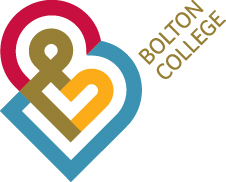 Higher Level 4/5 Mitigating Circumstances Guidance for Students 2023-24For all students undertaking a Higher Level 4/5 award, please read all the guidance.If you get into difficulties, the college may be able to help youPlease don’t just leave your course if you find yourself in difficulties – give us a chance to listen to you to see what we can do to help. There are many ways in which we can help that you may not be aware of, for example:You can apply for personal or medical difficulties to be considered (‘mitigating circumstances’) and if accepted, you can be given a new date to submit work by, without penalty and as if for the first time;If you must leave us there are intermediate awards or transcripts that may be available to you, to recognise your completed work.Your personal tutor can help either by advising and guiding you directly or by indicating College services like the Student Services Centre, (which you can approach directly) where you may get professional help such as counselling for example.  Students considering suspending studies should be aware that it may have financial implications. There is also the Student Experience Manager, or College Counsellor, who can speak to you in confidence, offering information, advice and guidance. ‘Mitigating circumstances’ - if illness or other problems affect how you do in assessmentsThis section advises you about what to do if you are having problems with assessment, assignments, exams, deadlines etc. caused by personal things beyond your control like serious illness or bereavement etc. These are called ‘mitigating circumstances’ and it may be appropriate to apply to have account taken of them. It is crucial that you speak with the course leader, module tutor, or your personal tutor, so that they can advise you on the process as early as possible. They are there to help you so please don’t think that your circumstances won’t be listened to.With approval from your module tutor you are allowed 5 working days extension to the deadline date given for submission of your assignment. You will need to give some evidence as to why you need 5 days extension. If you feel, due to circumstances beyond your control, that you cannot meet the assignment deadline then you will need to submit Mitigating Circumstances.Mitigating Circumstances are used when normal in-course extensions can’t address the problems. A mitigating circumstances claim is one in which you make a case that your performance in assessment has been significantly and adversely affected by circumstances that are exceptional, unforeseen, outside of your control, sufficiently serious to have demonstrably influenced your assessment performance and that happened at a time that made them effect your assessment.To explain this further:It is advisable to discuss the mitigating circumstances processes explained here with a tutor but note that you do not have to disclose any of the personal and private matters to the tutor unless you want to. They can advise you about the process without knowing what your personal and private circumstances are.  However, whatever they advise, they are not involved in the decision and so they do not know what the outcome will be. Make your claim; only you can decide what you want to disclose about your personal and private information. Decide for yourself what evidence you feel you need to and want to supply. Do not rely on nor take as definitive any advice or prediction of the likelihood of success or otherwise by your tutor or any other person. Checklist for your mitigating circumstances applicationSupporting evidence is essentialThe following specific points of advice are offered based on experience and each should be read carefully, perhaps with a tutor to help you understand them. Often, mitigating circumstances are of a medical nature. In such cases originals of documents like “sick notes”, doctors’ letters, test results etc. can be valuable evidence. Prescriptions and pharmacists’ medication labels can often be helpful as they are dated and name the person they are for. MOST IMPORTANT: If your application only contains a personal statement from you, your application may well be rejected. Please submit supporting evidence as this will support your application. Don’t forget the letter must be signed and dated. You should make your own claim and choose what evidence to include. Nobody else can make a claim for you UNLESS your personal circumstances themselves make it completely impossible for you to make a claim. Avoid statements like “please speak to XX who will confirm this” or “if you need further information, please contact YYY”.  The panel will only go by what evidence you submit.The panel will consider your documents that you have submitted as supporting evidence. Please make sure you request these back after the panel has made its decision. Give enough detail in the letter you write to enable the panel to understand your circumstances, but you don’t need to write at excessive length. There is no need to refer to the contents of previous applications – the case must stand on its own merits based only on the contents of the envelope.Medical or mental health evidence needs care and should be from a suitable medical / mental health professional (e.g. Doctor, Midwife, Hospital Consultant) and should be authentic (e.g. with an official stamp, on official paperwork with signature and date). It must relate to you, your condition, and how this affects you, and over what period of time. If, for any reason, you are unable to provide evidence, then please speak with your course leader, who may be able to help and advise you.You may be able to support your case with written evidence from other others, e.g. written evidence from a tutor, a social worker, a minister of religion, a College Counsellor, or a College Student Support person or others who are independent of you. However, remember that you must decide what personal information you want to submit.A tutor can support your claim by giving you documentary evidence. For example, you can include emails from them, or other written statement they provide. Again, you must decide what personal information you want to submit.Mitigating Circumstances Application FormI declare that the information I have provided on this form is a true statement of the facts to the best of my knowledge and belief.  I also declare that the attached documentary evidence (if any) is a true reflection of my circumstances.                    Please note that failure to correctly or fully complete the application form could result in your application not being accepted. We may need to contact you for further information before your application can be considered.Please send your completed appeal form and evidence to your Course/Module TutorSupporting evidence Supporting evidence needs be provided to support your application and should be attached to the Application Form. Please note that you are responsible for gathering and submitting the evidence that supports your application: If you are submitting medical notes or official documents such as death certificates, please ensure you submit the original version of the document and take a photocopy first.  The College will not gather evidence on your behalf.Original documents will be copied by your Course/Module Tutor and returned to you at the time you hand them over or by recorded delivery. 4. Student Responsibilities and code of practiceStudents have a responsibility to support the college staff in meeting the requirements of the Higher Level 4/5 Framework for Assessment (Including Code of Practice). Students are required to:Submit assessments/assignments on time as detailed on the assessment/assignment briefArrive for practical assessments on time and appropriately dressed/prepared Attend examinations 10-15 minutes before the scheduled start of the examination Prior to the deadline for completion, make their tutor aware of any reason for late submissionNot use any dishonest means in relation to assessed work, including plagiarising as outlined in the Framework and Procedures for Dealing with Plagiarism, Copying and CheatingStudents should submit assignments by the deadline given by the module tutor. If the student cannot submit on time then it is their responsibility to apply for a 5 day extension from the module tutor. If, after 5 days, the student does not submit the assignment then the student should submit a ‘Mitigating Circumstances Application Form’ in order to avoid a penalty of deduction of mark. Students should submit a Mitigating Circumstances Application Form as soon as they realise that they cannot submit their assignment on time.Data Protection Policy:https://www.boltoncollege.ac.uk/assets/Uploads/Data-Protection-Policy.pdf ExceptionalSo, for example, routine things we all face like pressure of work or transport problems are not exceptional.UnforeseenSo, for example, if you have an on-going illness or disability that affects your assessment you should not use the mitigating circumstances procedure to have account of it. Instead, contact student services at the outset so an assessment can be made and support put in place. However, acute “flare-ups” or events linked to the illness or disability might be appropriate grounds for a mitigating circumstances application.Outside of your controlSo, for example, if your laptop or memory stick failed and you hadn’t got a backup that would not be considered outside of your control.Sufficiently serious to have demonstrably influenced your assessment performanceSo, you need to establish the seriousness, and what effect there has been on your assessment performance.Happened at a time that made them affect your assessment.So, for example, your letter and evidence need to link the events with the times when they happened, and the relevant dates on your course.Have you been informed by your course leader, module tutor, or personal tutor of what you need to do to apply for mitigating circumstances to make an effective application?Have you obtained advice about how to make an application? (remember, you don’t need to disclose any personal information to them if you don’t want to)Have you signed and dated your application / letter?Have you included additional documentary evidence to support your claim?Have you made sure you have submitted documents supporting your claim? Have you avoided suggesting that other people be contacted about your claim?Have you listed every module (giving module code and title) and every assessment item within the modules that your application applies to?TITLE (e.g., Mr, Mrs, Ms, Miss, Other)FAMILY NAME(S)FORENAME(S)STUDENT NUMBER (as shown on Bolton College student card)YEAR OF STUDY (e.g., first year or month)FULL TIME OR PART TIMENAME OF PERSONAL TUTOR (optional)CORRESPONDENCE ADDRESS: (The outcome letter will be sent to this address, which must correspond with a postal address held on the college’s student record system.)CORRESPONDENCE EMAIL ADDRESS: (To be used to acknowledge your application and, if applicable, request further information. Your college email will also be used.)PLEASE LIST THE MODULE NAME(S) AND THE CODE(S) YOU WISH TO APPLY FOR MITIGATING CIRCUMSTANCESPLEASE LIST THE ASSIGNMENT/S YOU WISH TO APPLY FOR MITIGATING CIRCUMSTANCESDATE OF SUBMISSION OF YOUR APPLICATIONPLEASE STATE BELOW WHY YOU WANT TO APPLY FOR MITIGATING CIRCUMSTANCESPLEASE STATE WHAT EVIDENCE YOU HAVE INCLUDED TO SUPPORT YOUR MITIGATING CIRCUMSTANCESSigned (Applicant):	Date:Approved or Refused (and reason/s)(Course/Module Tutor):Assignment names and Date/s of new submission of assignments:Date/s:Signed(Course/Module Tutor):Date: